Первенство городского округа Тольятти по футболу среди юношей 2011 г.р. 03.06-19.08.2022г.      г.о. Тольятти, стадион «Торпедо», поле №5                Список участников и Календарь игрусРусин Труд  тренер Бизяев Ю.Е.СШОР №12 «Лада»-2011  тренер Винокуров И.Н.Академия им. Ю.Коноплёва  тренер Русин С.П.Ника  тренер Танких Г.В.СШОР №12 «Лада»-2012 тренер  Громницкий С.А.Алмаз-75  тренер Лапшов А.В.                         Итоговая предварительная  таблица группы 2011 г.р.                      г. Тольятти, стадион «Торпедо», 03 июня–19 августа 2022г.    * Лада-2011 стоит выше, чем Лада-2012, т.к. выиграла личную встречу, со счетом 4-2                                                                       Места с 1-3                                       	                                                                       Места с 4-6                                      		                                                         Лучшие бомбардиры:  1. Осипов А. (Труд) – 9 мячей    2. Буйволов И. , Рахимов Д. (Академия), Панкратов М. (Лада-2012) – 8 мячей 3.  Школов А., Фадеев А. (Ника), Зюзин О. (Лада-2011) – 7 мячей,  4.  Шутилкин Р. (Ника) – 6 мячей 5.  Галлиулов А., Глазков А. (Лада-2011), Коржов Н.(Академия), Исмаилов Д. (Труд) – 5 мячей	Лучшие игроки:                                    Защитник: Савосин Семен, Академия                                   Полузащитник: Тюпкин Илья, Лада-2011                                   Нападающий: Школов Антон, Ника                                   Бомбардир: Осипов Артем, Труд – 9 мячей                                  Лучший игрок: Сычев Кирилл, АкадемияФормат: 7+1, (8х8), 2х25 минут, мяч №4, ворота 5х2, вне игры «есть», аут руками, стенка 7 метров, пенальти-8 метров, обратные замены «есть», протоколы оформляем перед игрой.Формат: 7+1, (8х8), 2х25 минут, мяч №4, ворота 5х2, вне игры «есть», аут руками, стенка 7 метров, пенальти-8 метров, обратные замены «есть», протоколы оформляем перед игрой.Формат: 7+1, (8х8), 2х25 минут, мяч №4, ворота 5х2, вне игры «есть», аут руками, стенка 7 метров, пенальти-8 метров, обратные замены «есть», протоколы оформляем перед игрой.Формат: 7+1, (8х8), 2х25 минут, мяч №4, ворота 5х2, вне игры «есть», аут руками, стенка 7 метров, пенальти-8 метров, обратные замены «есть», протоколы оформляем перед игрой.Формат: 7+1, (8х8), 2х25 минут, мяч №4, ворота 5х2, вне игры «есть», аут руками, стенка 7 метров, пенальти-8 метров, обратные замены «есть», протоколы оформляем перед игрой.Формат: 7+1, (8х8), 2х25 минут, мяч №4, ворота 5х2, вне игры «есть», аут руками, стенка 7 метров, пенальти-8 метров, обратные замены «есть», протоколы оформляем перед игрой.Формат: 7+1, (8х8), 2х25 минут, мяч №4, ворота 5х2, вне игры «есть», аут руками, стенка 7 метров, пенальти-8 метров, обратные замены «есть», протоколы оформляем перед игрой.Формат: 7+1, (8х8), 2х25 минут, мяч №4, ворота 5х2, вне игры «есть», аут руками, стенка 7 метров, пенальти-8 метров, обратные замены «есть», протоколы оформляем перед игрой.Формат: 7+1, (8х8), 2х25 минут, мяч №4, ворота 5х2, вне игры «есть», аут руками, стенка 7 метров, пенальти-8 метров, обратные замены «есть», протоколы оформляем перед игрой.Формат: 7+1, (8х8), 2х25 минут, мяч №4, ворота 5х2, вне игры «есть», аут руками, стенка 7 метров, пенальти-8 метров, обратные замены «есть», протоколы оформляем перед игрой.	                                  1 тур,  03 июня, пятница   	                                  1 тур,  03 июня, пятница   	                                  1 тур,  03 июня, пятница   	                                  1 тур,  03 июня, пятница   	                                  1 тур,  03 июня, пятница   	                                  1 тур,  03 июня, пятница   	                                  1 тур,  03 июня, пятница   	                                  1 тур,  03 июня, пятница   	                                  1 тур,  03 июня, пятница   	                                  1 тур,  03 июня, пятница   Поле №1Поле №1времякомандырезультатПоле №2времякомандырезультат1112.10Труд – Алмаз-7510-0212.10Ника - Академия4-13313.10Лада-2012 – Лада-20112-4	     2 тур, 10 июня, пятница  	     2 тур, 10 июня, пятница  	     2 тур, 10 июня, пятница  	     2 тур, 10 июня, пятница  	     2 тур, 10 июня, пятница  	     2 тур, 10 июня, пятница  	     2 тур, 10 июня, пятница  	     2 тур, 10 июня, пятница  	     2 тур, 10 июня, пятница  	     2 тур, 10 июня, пятница  №времявремякомандырезультат№времякомандырезультат412.1012.10Лада-2012 - Ника2-1512.10Алмаз-75 - Академия0-14613.1013.10Труд – Лада-20112-2	       3 тур, 17 июня, пятница 	       3 тур, 17 июня, пятница 	       3 тур, 17 июня, пятница 	       3 тур, 17 июня, пятница 	       3 тур, 17 июня, пятница 	       3 тур, 17 июня, пятница 	       3 тур, 17 июня, пятница 	       3 тур, 17 июня, пятница 	       3 тур, 17 июня, пятница 	       3 тур, 17 июня, пятница №времявремякомандырезультат№времякомандырезультат712.1012.10Ника – Алмаз-7517-0812.10Академия - Лада-20115-0913.1013.10Труд – Лада-20122-2	  4 тур, 24 июня, пятница 	  4 тур, 24 июня, пятница 	  4 тур, 24 июня, пятница 	  4 тур, 24 июня, пятница 	  4 тур, 24 июня, пятница 	  4 тур, 24 июня, пятница 	  4 тур, 24 июня, пятница 	  4 тур, 24 июня, пятница 	  4 тур, 24 июня, пятница 	  4 тур, 24 июня, пятница №времявремякомандырезультат№времякомандырезультат1012.1012.10Академия – Лада-20128-21112.10Труд - Ника0-61213.1013.10Лада-2011 – Алмаз-7515-1       5 тур, 01 июля, пятница         5 тур, 01 июля, пятница         5 тур, 01 июля, пятница         5 тур, 01 июля, пятница         5 тур, 01 июля, пятница         5 тур, 01 июля, пятница         5 тур, 01 июля, пятница         5 тур, 01 июля, пятница         5 тур, 01 июля, пятница         5 тур, 01 июля, пятница  №времякомандыкомандырезультат№времякомандырезультат1312.10Труд-АкадемияТруд-Академия4-81412.10Алмаз-75 - Лада-20122-81513.10Лада-2011 - НикаЛада-2011 - Ника2-6                                                 05 августа, пятница  стыковые матчи1-3 места (с золотыми очками)	4-6 места (с золотыми очками)                                                 05 августа, пятница  стыковые матчи1-3 места (с золотыми очками)	4-6 места (с золотыми очками)                                                 05 августа, пятница  стыковые матчи1-3 места (с золотыми очками)	4-6 места (с золотыми очками)                                                 05 августа, пятница  стыковые матчи1-3 места (с золотыми очками)	4-6 места (с золотыми очками)                                                 05 августа, пятница  стыковые матчи1-3 места (с золотыми очками)	4-6 места (с золотыми очками)                                                 05 августа, пятница  стыковые матчи1-3 места (с золотыми очками)	4-6 места (с золотыми очками)                                                 05 августа, пятница  стыковые матчи1-3 места (с золотыми очками)	4-6 места (с золотыми очками)                                                 05 августа, пятница  стыковые матчи1-3 места (с золотыми очками)	4-6 места (с золотыми очками)                                                 05 августа, пятница  стыковые матчи1-3 места (с золотыми очками)	4-6 места (с золотыми очками)                                                 05 августа, пятница  стыковые матчи1-3 места (с золотыми очками)	4-6 места (с золотыми очками)№времякомандырезультатрезультат№времякомандырезультат1612.10Места с 1-3  Ника - Академия1-91-91712.10Места с 4-6 Труд - Лада-20127-3           12 августа, пятница   стыковые матчи           12 августа, пятница   стыковые матчи           12 августа, пятница   стыковые матчи           12 августа, пятница   стыковые матчи           12 августа, пятница   стыковые матчи           12 августа, пятница   стыковые матчи           12 августа, пятница   стыковые матчи           12 августа, пятница   стыковые матчи           12 августа, пятница   стыковые матчи           12 августа, пятница   стыковые матчи№времякомандыкомандырезультат№времякомандырезультат1812.10Места с 1-3 Академия – Лада-2011Места с 1-3 Академия – Лада-201114-11912.10Места с 4-6 Труд - Алмаз3-0	                                    19 августа, пятница  стыковые матчи	                                    19 августа, пятница  стыковые матчи	                                    19 августа, пятница  стыковые матчи	                                    19 августа, пятница  стыковые матчи	                                    19 августа, пятница  стыковые матчи	                                    19 августа, пятница  стыковые матчи	                                    19 августа, пятница  стыковые матчи	                                    19 августа, пятница  стыковые матчи	                                    19 августа, пятница  стыковые матчиПоле №1времякомандырезультатПоле №2времякомандырезультат2012.10Места с 1-3Ника – Лада-20113-02112.10Места с 4-6Лада-2012 - Алмаз11-0местокомандаИВНПмячиочки1  Ника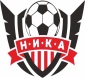     540134-5 (+29)122  Академия Коноплёва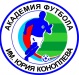 540136-10 (+26)123  Лада-2011*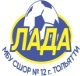 521223-16 (+7)74  Лада-2012*521216-17 (-1)75  Труд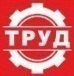 512218-18 (0)56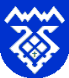 	Алмаз-7550053-64 (-61)0местокомандаИВНПмячиочки1 Академия Коноплёва   430129-6 (+23)92 ФК Ника430114-12 (+2)93  Лада-201140043-28 (-25)0местокомандаИВНПмячиочки4  Труд431022-5 (+17)105  Лада-2012421124-11 (+13)76	Алмаз-7540042-32 (-30)0